АО «Газпром газораспределение Тверь»филиал АО «Газпром газораспределение Тверь» в г. Торжке
ОБЪЯВЛЕНИЕ 
Уважаемые жители!       С 01 сентября 2023 года вступает в силу Федеральный закон от 18.03.2023 № 71-ФЗ «О внесении изменений в статьи 2 и 3 Федерального закона «О газоснабжении в РФ» и Жилищный кодекс РФ. Федеральным законом № 71 вносятся изменения, направленные на создание безопасных условий эксплуатации газового оборудования в многоквартирных и жилых домах,  утверждены типовые формы договоров о техническом обслуживании и ремонте внутридомового (ВДГО) и внутриквартирного (ВКГО) газового оборудования.        В связи с этим, собственникам и нанимателям жилых помещений по договору найма, необходимо заключить/перезаключить  договор на техническое обслуживание ВКГО в новой редакции со специализированной организацией  АО «Газпром газораспределение Тверь» .*При себе иметь документ удостоверяющий личность и документ, подтверждающий право собственности  на жилое помещение.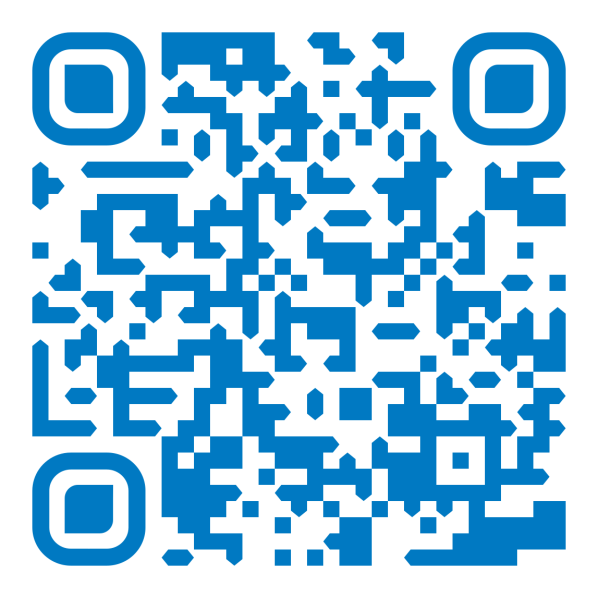                                                          филиал АО «Газпром газораспределение Тверь» в г.Торжке                                                        адрес: 172008, г. Торжок, ул. Героя России Василия Клещенко д. 8а                                                          часы работы: пн,вт,ср,пт 08:00 - 17:00; чт 08:00-20:00первая непраздничная суббота месяца 08:00 - 17:00, перерыв 12:00-13:00 телефоны: (48251) 9-19-51, (48251) 9-18-56________________________________________________________